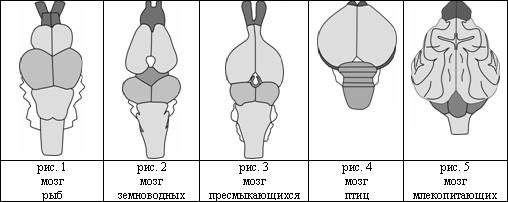 Рисунок 1.    «Эволюция головного мозга  хордовых животных»        